Zeeland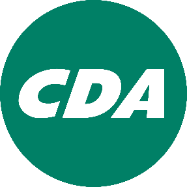 Vergaderschema 2020 voor het CDA Zeeland ( vastgesteld in de AB 15 september 2019)dinsdag21  januariDB vergadering17.30 uurWaterschapsgebouw MiddelburgAB vergadering19.30 uurWaterschapsgebouw Middelburgwoensdag12  februariStichting CDA Zeeland vergadering19.00 uurProvinciehuis, MiddelburgDB vergadering19.30 uurProvinciehuis, Middelburgdinsdag10 maart DB vergadering17.30 uurWaterschapsgebouw MiddelburgAB vergadering19.30 uurWaterschapsgebouw Middelburgdinsdag12 meiDB vergadering17.30 uurWaterschapsgebouw MiddelburgAB vergadering19.30 uurWaterschapsgebouw Middelburgwoensdag10 juniDB-vergadering17.30 uurWaterschapsgebouw MiddelburgAB-vergadering19.30 uurWaterschapsgebouw Middelburgmaandag22 juniAlgemene Ledenvergaderingdinsdag1 septemberOpening Politiek Seizoen 2018-2019Locatie nader te bepalendinsdag15 septemberDB vergadering17.30 uurWaterschapsgebouw MiddelburgAB vergadering19.30 uurWaterschapsgebouw Middelburgdinsdag13 oktoberStichting CDA Zeeland vergadering19.00 uurProvinciehuis, MiddelburgDB vergadering19.30 uurProvinciehuis, Middelburgwoensdag17 novemberDB vergadering17.30 uurWaterschapsgebouw MiddelburgAB vergadering19.30 uurWaterschapsgebouw Middelburgwoensdag16  decemberAlgemene Ledenvergadering